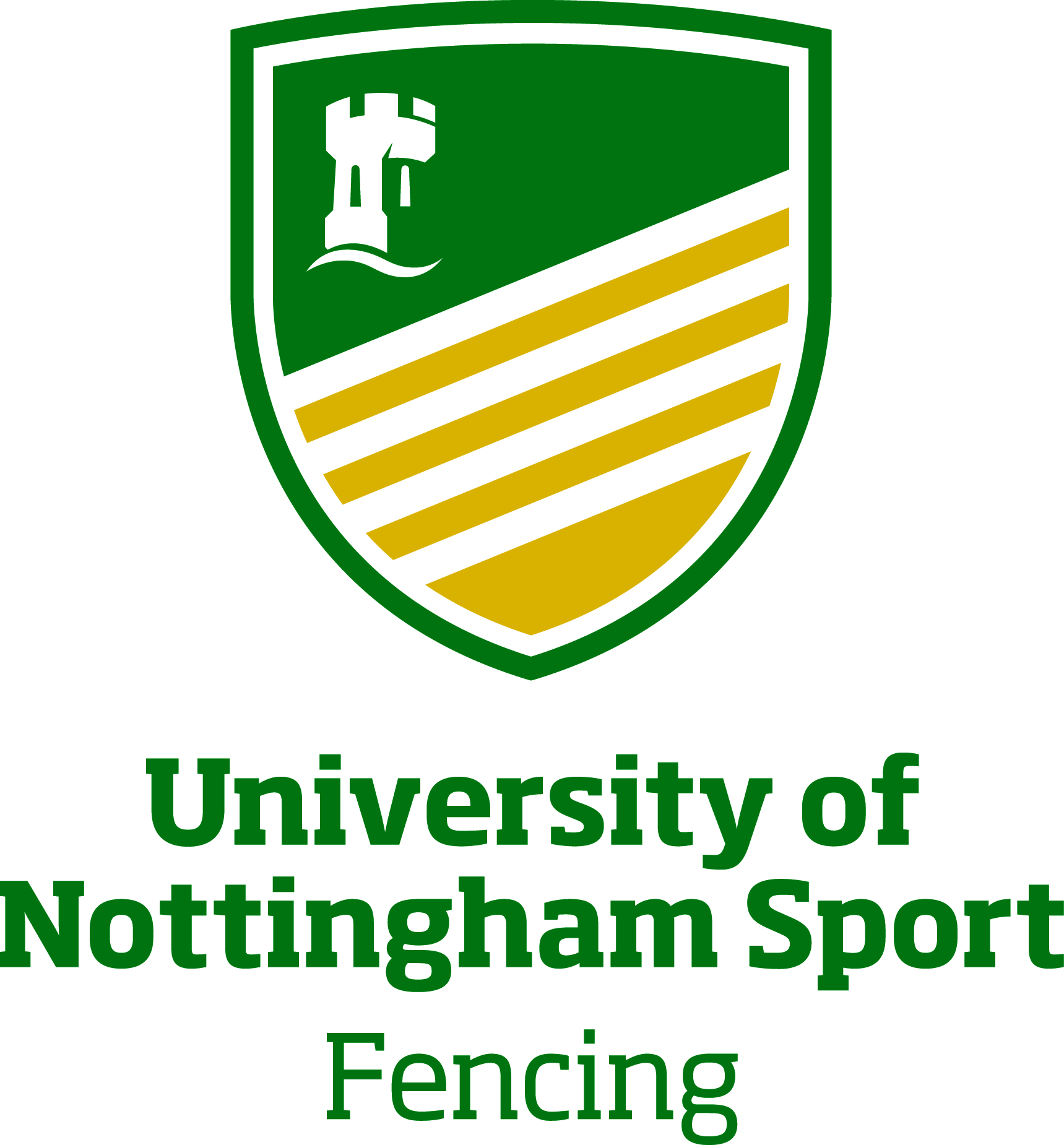 University of Nottingham 2015/16Websitehttp://www.su.nottingham.ac.uk/sports/sport/Fencing/http://www.su.nottingham.ac.uk/sports/sport/Fencing/http://www.su.nottingham.ac.uk/sports/sport/Fencing/Facebook & Twitterhttps://www.facebook.com/groups/32331237208/  https://twitter.com/uon_fencinghttps://www.facebook.com/groups/32331237208/  https://twitter.com/uon_fencinghttps://www.facebook.com/groups/32331237208/  https://twitter.com/uon_fencingContact email addressesContacts: President: Adam Plastow – adam.plastow1@gmail.com  Head Coach: Paul Sibert – psibert@gmail.comContacts: President: Adam Plastow – adam.plastow1@gmail.com  Head Coach: Paul Sibert – psibert@gmail.comContacts: President: Adam Plastow – adam.plastow1@gmail.com  Head Coach: Paul Sibert – psibert@gmail.comSize of ClubApprox 90Approx 90Approx 90Cost to join AU and fencing club (2014/5 prices)Athletic Union Membership - £135 (see here for what it includes)Club Membership £40. No further training or coaching fees needed.Athletic Union Membership - £135 (see here for what it includes)Club Membership £40. No further training or coaching fees needed.Athletic Union Membership - £135 (see here for what it includes)Club Membership £40. No further training or coaching fees needed.Venue Details(for 2015/16 to be confirmed)Mondays – Main Campus Sport Centre – 19.30-21.30 Beginners & Team SparingTuesday – Main Campus Sports Centre – 17.30-19.00 Fencing Fitness & SparingTuesday – Sutton Bonnington Campus – 21:00-22:30 Beginners and SparingThursday – Main Campus Sports Centre – 20:30-22.30pm  Team Training/SparingTraining Days – 5 Sundays per year between October and FebruaryNo personal kit storage available.Mondays – Main Campus Sport Centre – 19.30-21.30 Beginners & Team SparingTuesday – Main Campus Sports Centre – 17.30-19.00 Fencing Fitness & SparingTuesday – Sutton Bonnington Campus – 21:00-22:30 Beginners and SparingThursday – Main Campus Sports Centre – 20:30-22.30pm  Team Training/SparingTraining Days – 5 Sundays per year between October and FebruaryNo personal kit storage available.Mondays – Main Campus Sport Centre – 19.30-21.30 Beginners & Team SparingTuesday – Main Campus Sports Centre – 17.30-19.00 Fencing Fitness & SparingTuesday – Sutton Bonnington Campus – 21:00-22:30 Beginners and SparingThursday – Main Campus Sports Centre – 20:30-22.30pm  Team Training/SparingTraining Days – 5 Sundays per year between October and FebruaryNo personal kit storage available.CoachesHead Performance Coach – Paul Sibert – Level 4 in all three weaponsSabre Coach – Mike Bales. David Dobel-Ober (training days only)Epee Coach – Tony Klenzcar (training days only)Beginners Coach – David BeckHead Performance Coach – Paul Sibert – Level 4 in all three weaponsSabre Coach – Mike Bales. David Dobel-Ober (training days only)Epee Coach – Tony Klenzcar (training days only)Beginners Coach – David BeckHead Performance Coach – Paul Sibert – Level 4 in all three weaponsSabre Coach – Mike Bales. David Dobel-Ober (training days only)Epee Coach – Tony Klenzcar (training days only)Beginners Coach – David BeckAdditional Coaching CostsAll individual coaching within the club environment is included.All individual coaching within the club environment is included.All individual coaching within the club environment is included.Details of beginners coursesMonday and Tuesday evening one on each of the campuses. Included in club membership.Monday and Tuesday evening one on each of the campuses. Included in club membership.Monday and Tuesday evening one on each of the campuses. Included in club membership.Club night information4 badminton court area. Up to 10 electric boxes available. S&C warm up and footwork followed by fencing. Free fencing, team fencing and themed fencing. Individual lessons given on a sign up basis/teams prioritised4 badminton court area. Up to 10 electric boxes available. S&C warm up and footwork followed by fencing. Free fencing, team fencing and themed fencing. Individual lessons given on a sign up basis/teams prioritised4 badminton court area. Up to 10 electric boxes available. S&C warm up and footwork followed by fencing. Free fencing, team fencing and themed fencing. Individual lessons given on a sign up basis/teams prioritisedComposition of ClubCaters for all 3 weapons to a good standard.Caters for all 3 weapons to a good standard.Caters for all 3 weapons to a good standard.Does the Club run outside term timeYes, where demand is there. Coach will gauge demand.Yes, where demand is there. Coach will gauge demand.Yes, where demand is there. Coach will gauge demand.Club equipment to use for training and competitions.Yes, available to use on club nights and can be signed out for use at competitionsYes, available to use on club nights and can be signed out for use at competitionsYes, available to use on club nights and can be signed out for use at competitionsTeams entered into BUCS leagues and finishing positions in 2014/15TeamLeague 2015/16Position 2014/15Teams entered into BUCS leagues and finishing positions in 2014/15Men’s FirstMidland 1A2nd Teams entered into BUCS leagues and finishing positions in 2014/15Men’s SecondMidland 2A3rd Teams entered into BUCS leagues and finishing positions in 2014/15Women’s FirstPremier1st (Midland 1A)Teams entered into BUCS leagues and finishing positions in 2014/15Women’s SecondMidland 1A9th Teams entered into BUCS leagues and finishing positions in 2014/15Women’s First Won the BUCS Trophy in 2014/15Women’s First Won the BUCS Trophy in 2014/15Women’s First Won the BUCS Trophy in 2014/15Do you send fencers to the BUCS individuals and does the AU pay for transport and entry feesYes, up to the maximum allowed per weapon.All fees and travel are paid including accommodation if needed.Yes, up to the maximum allowed per weapon.All fees and travel are paid including accommodation if needed.Yes, up to the maximum allowed per weapon.All fees and travel are paid including accommodation if needed.Do club members attend open competitions?Yes – usually local ones. Travel and entry costs can be paid by the club, where considered useful training.Yes – usually local ones. Travel and entry costs can be paid by the club, where considered useful training.Yes – usually local ones. Travel and entry costs can be paid by the club, where considered useful training.Do you have other regular matches, friendlies and local leaguesLimited, but we do have involvement with local fencing including university fencers turning out for the Excalibur and the Winton Cup.Limited, but we do have involvement with local fencing including university fencers turning out for the Excalibur and the Winton Cup.Limited, but we do have involvement with local fencing including university fencers turning out for the Excalibur and the Winton Cup.What about social events After training, dinners, partiesUsually go to the pub after training. Two social reps arrange regular nights out, Christmas meal and annual formalUsually go to the pub after training. Two social reps arrange regular nights out, Christmas meal and annual formalUsually go to the pub after training. Two social reps arrange regular nights out, Christmas meal and annual formalCan elite fencers get grants/scholarships/bursariesYes. Scholarships are available ranging from free AU membership and S&C to four figure monetary awards, depending on previous achievement. Award will be communicated before acceptance of offer.Yes. Scholarships are available ranging from free AU membership and S&C to four figure monetary awards, depending on previous achievement. Award will be communicated before acceptance of offer.Yes. Scholarships are available ranging from free AU membership and S&C to four figure monetary awards, depending on previous achievement. Award will be communicated before acceptance of offer.Hall of Fame – list some current fencers or recent alumni.No current fencers have representative honoursNo current fencers have representative honoursNo current fencers have representative honoursWhat is the best thing about your university fencing club?The team spirit and togetherness which has taken a club without superstars to achieve well in BUCS events. With 4 teams, over 30 fencers have experienced BUCS league fencing.The team spirit and togetherness which has taken a club without superstars to achieve well in BUCS events. With 4 teams, over 30 fencers have experienced BUCS league fencing.The team spirit and togetherness which has taken a club without superstars to achieve well in BUCS events. With 4 teams, over 30 fencers have experienced BUCS league fencing.What is the worst thing about your university fencing club?There are no downsides, we’re awesome!There are no downsides, we’re awesome!There are no downsides, we’re awesome!Anything else we should know?For the 2015/16 academic year we will be in a superb quality temporary facility while a massive new sports centre is completed which will contain a semi dedicated fencing sale.For the 2015/16 academic year we will be in a superb quality temporary facility while a massive new sports centre is completed which will contain a semi dedicated fencing sale.For the 2015/16 academic year we will be in a superb quality temporary facility while a massive new sports centre is completed which will contain a semi dedicated fencing sale.Any advice for prospective applicantsSimple, join us. You’ll have a great time.Simple, join us. You’ll have a great time.Simple, join us. You’ll have a great time.Local ClubsChilwell Blades (http://www.chilwellblades.co.uk/ )Wednesday Nights – Specialises in Sabre and Epee. Club members have competed in Senior Commonwealth GamesChilwell Blades (http://www.chilwellblades.co.uk/ )Wednesday Nights – Specialises in Sabre and Epee. Club members have competed in Senior Commonwealth GamesChilwell Blades (http://www.chilwellblades.co.uk/ )Wednesday Nights – Specialises in Sabre and Epee. Club members have competed in Senior Commonwealth GamesNottingham Cavaliers (http://www.nottinghamcavaliers.co.uk/ )Friday Nights – Specialises in Foil. Club members have represented Great Britain and European and World Veterans championships.Nottingham Cavaliers (http://www.nottinghamcavaliers.co.uk/ )Friday Nights – Specialises in Foil. Club members have represented Great Britain and European and World Veterans championships.Nottingham Cavaliers (http://www.nottinghamcavaliers.co.uk/ )Friday Nights – Specialises in Foil. Club members have represented Great Britain and European and World Veterans championships.Arnold & Carlton Sword (http://nottinghamfencing.com/ )Monday and Wednesday nights - Specialises in foil with a much younger profile.  Members have represented England at U15 level and been on GBR cadet squads.Arnold & Carlton Sword (http://nottinghamfencing.com/ )Monday and Wednesday nights - Specialises in foil with a much younger profile.  Members have represented England at U15 level and been on GBR cadet squads.Arnold & Carlton Sword (http://nottinghamfencing.com/ )Monday and Wednesday nights - Specialises in foil with a much younger profile.  Members have represented England at U15 level and been on GBR cadet squads.